Нижний Тагил2020АлгоритмНазвание процедуры: проведение ультрафиолетового излучения. Цель: индивидуальное местное ультрафиолетовое облучение.Область применения: Отделение реабилитации для детей и подростков с ограниченными возможностями, отделение дневного пребывания.Ответственность: Врач-специлист, или фельдшер, или медицинская сестра, или инструктор по лечебной физкультуре, или специалист по социальной работе, или инструктор по адаптивной физической культуре.Общие сведения: Приходя на рабочее место в первую очередь проверяются и включаются рубильники, проверяется целостность аппаратуры. 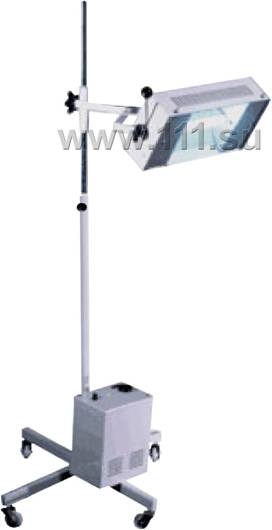 Оснащение: Аппарат ОРК-21 (рис. 1)КушеткаПростыня или салфеткаОсновная часть процедуры:Алгоритм выполнения:Подготовить кабинет в соответствии с п. 5 данного документа.Надеть спец.одежду.Сходить за ребенком в группу, если ребенок находится в группе. Если ребенок посещает отделение дневного пребывания, дождаться, когда ребенка приведет законный представитель).Ознакомиться с назначениями врача.Объяснить ребенку ход процедуры.Установить ручку выключателя сети в положение «Вкл».После зажигания лампы выждать 10 минут для установления рабочего режима.Уложить или усадить пациента, надеть светозащитные очки.Места, не подвергающиеся облучению, накрыть простыней или салфеткой.Установить лампу в нужное положение и произвести облучение (лампа устанавливается сбоку от больного на расстоянии 50-100 см).Произвести облучение кожи. Время зависит от индивидуальной биодозы.Повторное «Вкл» облучателя возможно только после полного остывания лампы через 15-20 минут.Предупредить пациента, чтобы не выходил на улицу в течение 15-30 минут.Отвести ребенка в группу (или к законному представителю).Произвести чистку ингалятора от остатков соли.Произвести дезинфекцию маски, промыть водой, просушить.8. Область и способы проверки выполнения: проверка проводится путем проверки записей об услуге: - реабилитационные дневники – 1 раз в месяц;- журналы специалистов – 1 раз в месяц;Наблюдение заведующего отделением за качеством выполнения процедур – постоянно;По результатам проверки проверяющий заполняет журнал Контроля качества в соответствии с проверкамиНормативные ссылки:- Приказ Министерства социальной политики Свердловской области от 11.08.2015 № 482 «Об утверждении стандартов социальных услуг» со всеми изменениями и дополнениями.Распределение данного алгоритмаЭкземпляр					ДолжностьОригинал					Копия						Ответственные исполнители ознакомлены и обязуются исполнять:ГАУ «РЦ Дзержинского района города Нижний Тагил»ГАУ «РЦ Дзержинского района города Нижний Тагил»ГАУ «РЦ Дзержинского района города Нижний Тагил»ГАУ «РЦ Дзержинского района города Нижний Тагил»Наименование структурного подразделения:Название документа:Алгоритм проведения ультрафиолетового излученияАлгоритм проведения ультрафиолетового излученияАлгоритм проведения ультрафиолетового излученияУтвержден: Дата утверждения:Разработчик:Должность ФИОподписьРазработчик:Заведующий ОРГулякина В.В.Разработчик:Согласовано:Согласовано:Дата согласования:Ответственный за исполнение:Врач-специлист, фельдшер, медицинская сестра, инструктор по лечебной физкультуре, специалист по социальной работе, инструктор по адаптивной физической культуре.Дата введения 
в действие:п/пФамилияПодписьДата